Pearsantacht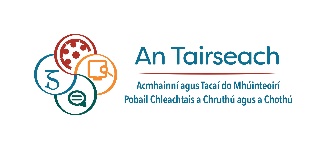 Roghnaigh na láidreachtaí/laigí/ábhair suime/tréithe is tábhachtaí, dar leatsa, a bhaineann leis na pearsantachtaí éagsúla seo a leanas:																																																																																																																																																																																																																																																																																										GluaisNa Ceithre Mheon – The four Cad iad na cineálacha pearsantachta a sheas amach duit?An aontaíonn tú leis an toradh sin?Cad iad na tréithe is láidre atá agatsa, dar leat?				GluaisGluaisTeoiricí/teoiricithe – theorist(s) Cobhsaitheoirí – stabilisers Idéalaithe -  idealists Daoine acmhainneacha – improvisers  Oide - teacherComhairleoir - counsellorSeaimpín - championCneasaí - healerFeitheoir - supervisorCigire - inspectorSoláthraí - providerCosantóir - protectorFíréanta agus ionraic – sincere & honest Áititheach – persuasive Tobann/taghdach – impulsive Idirbheartaíocht – negotiating Spontáineach – spontaneous Tionscnóir - promoterRól ceardaíochta  -crafterTaibheoir - performerCumadóir – composerMarascal machaire - field-marshalPríomhúdar - mastermindAireagóir - inventorAiltire – architectEolach – knowledgeable Anailíseach & oibiachtúil – analytical & objectiveAirgtheach/samhlaíoch – inventive Teibí – abstract Ceartas & Cothromaíocht – justice & fairness Poncúil & iontaofa – punctual & trustworthy Tuisceanach/mothálach – understanding/sensitive Idirghabhálaithe maithe – good mediators Díograiseach agus báúil – enthusiastic & sympathetic 